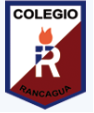 Colegio Isabel Riquelme U.T.P.GUIA DIGITAL N° 1Leo PrimeroASIGNATURA: LENGUAJE Y COMUNICACIÓNCURSO:2° Básico DOCENTE: FRANCISCA ROJAS A. OBJETIVO DE APRENDIZAJE: Desarrollar la comprensión, el vocabulario, la escritura y la lectura de palabras y textos.OA_5 Demostrar comprensión de las narraciones leídas: extrayendo información explícita e implícitaOA_3 Comprender textos aplicando estrategias de comprensión lectoraOA_12 Escribir frecuentemente, para desarrollar la creatividad y expresar sus ideasOA_21 Escribir correctamente para facilitar la comprensión por parte del lectorA continuación, trabajaremos con el texto de la página 45 de tu libro de actividades.Según la imagen que aparece en el libro:¿De qué creen que tratará el texto? ¿Qué aparece en la ilustración que lo acompaña? Comparta las predicciones con el adulto que te acompaña.Ahora te invito a escuchar el texto “La piel del cocodrilo”; mientras el adulto o la persona que te acompaña lo lee tú lo sigues con tu dedito, después de esa primera lectura realizaremos una lectura en eco: yo leo una línea y tu lees otra.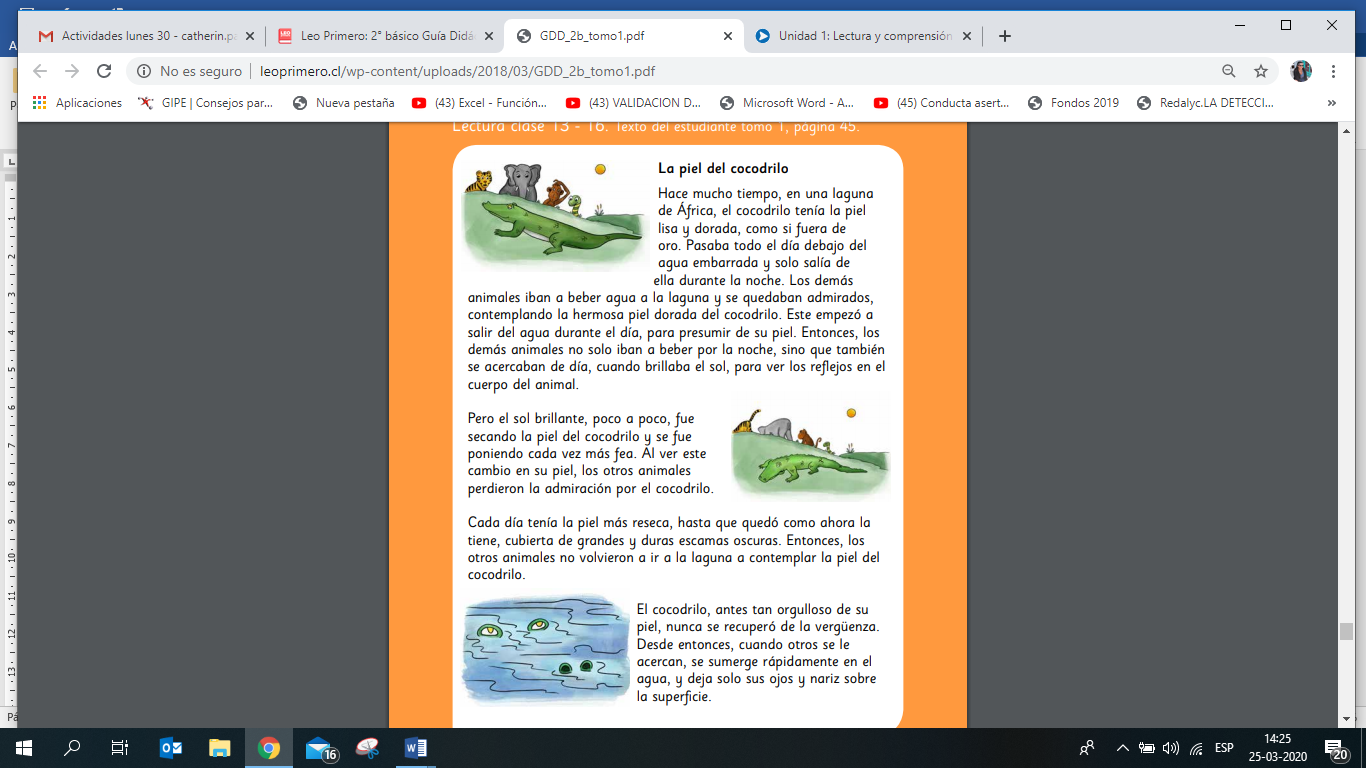 Comprensión lectora:Responde en tu cuaderno las siguientes preguntas, recuerda las instrucciones antes señaladas, escribir con letra clara y legible esto ayudara en potenciar tu escritura.¿Qué tipo de texto es el que hemos leído? Recuerda sus características principales.¿Cómo era el cocodrilo al inicio de la historia? ¿Qué sentían los demás animales por la piel del cocodrilo?¿Qué le pasó al cocodrilo por estar tanto tiempo al sol? ¿Qué pasó, entonces, con los animales que admiraban su piel?¿Qué hace el cocodrilo al final de la historia? ¿Por qué siente vergüenza?: ¿Cómo se empezó a poner la piel del cocodrilo al ponerse tanto al sol?¿A qué se refiere que los animales perdieron la admiración del cocodrilo?¿Te has sentido alguna vez como el cocodrilo? ¿Por qué?Conciencia SintácticaRecordemos lo aprendido:Los sustantivos se dividen en dos categorías y estas son: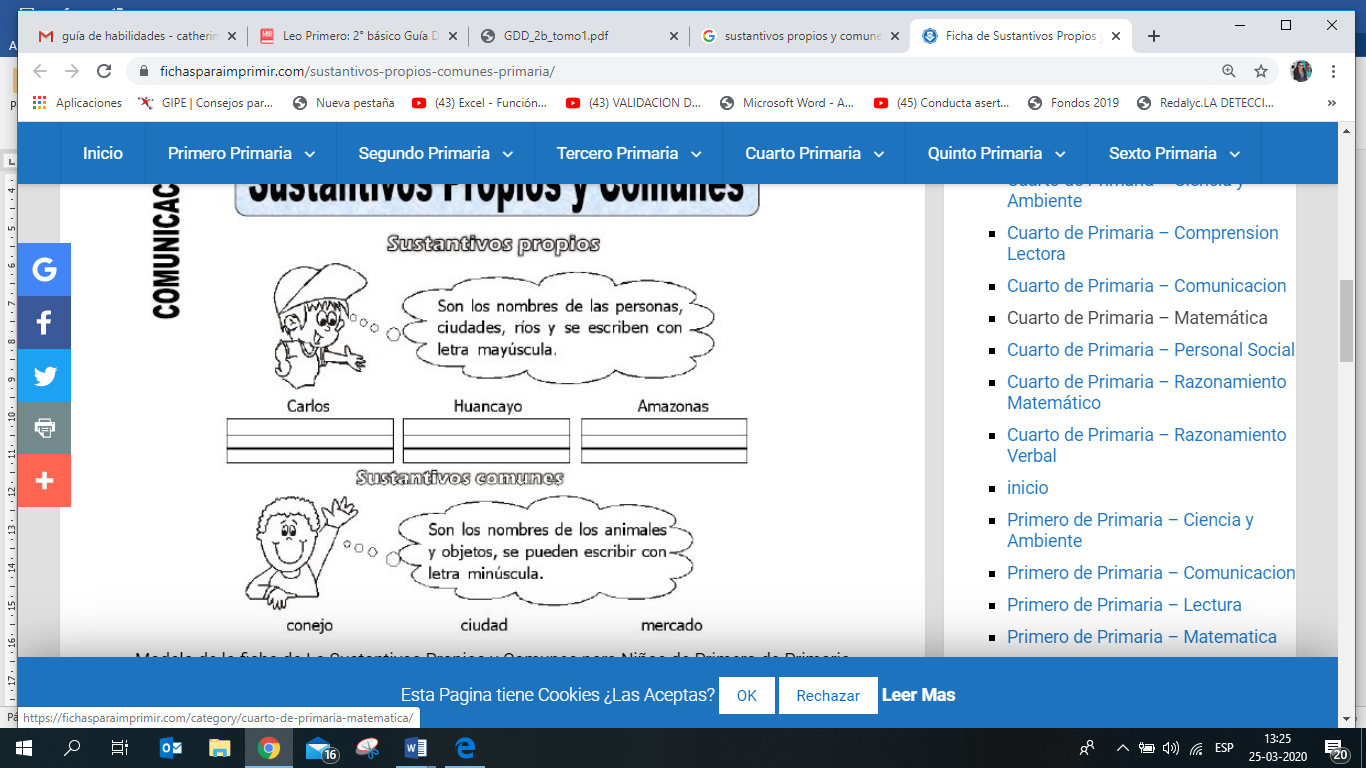 Los artículos son palabras que acompañan a un sustantivo y estos pueden ser: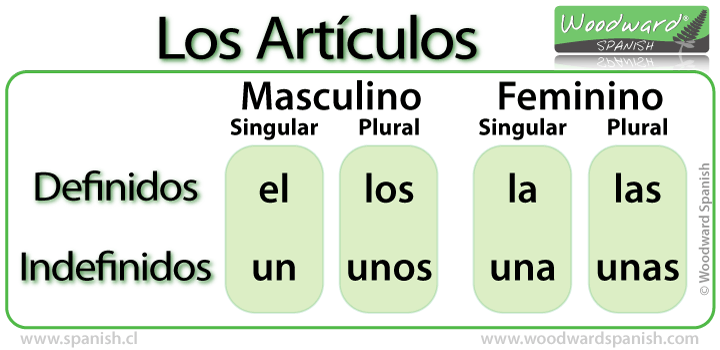 Ahora que ya recordamos completa las actividades de la página 50 y 51, si no tienes tu texto solo copia las palabras en tu cuaderno subrayando de color azul los artículos y de rojo los sustantivos.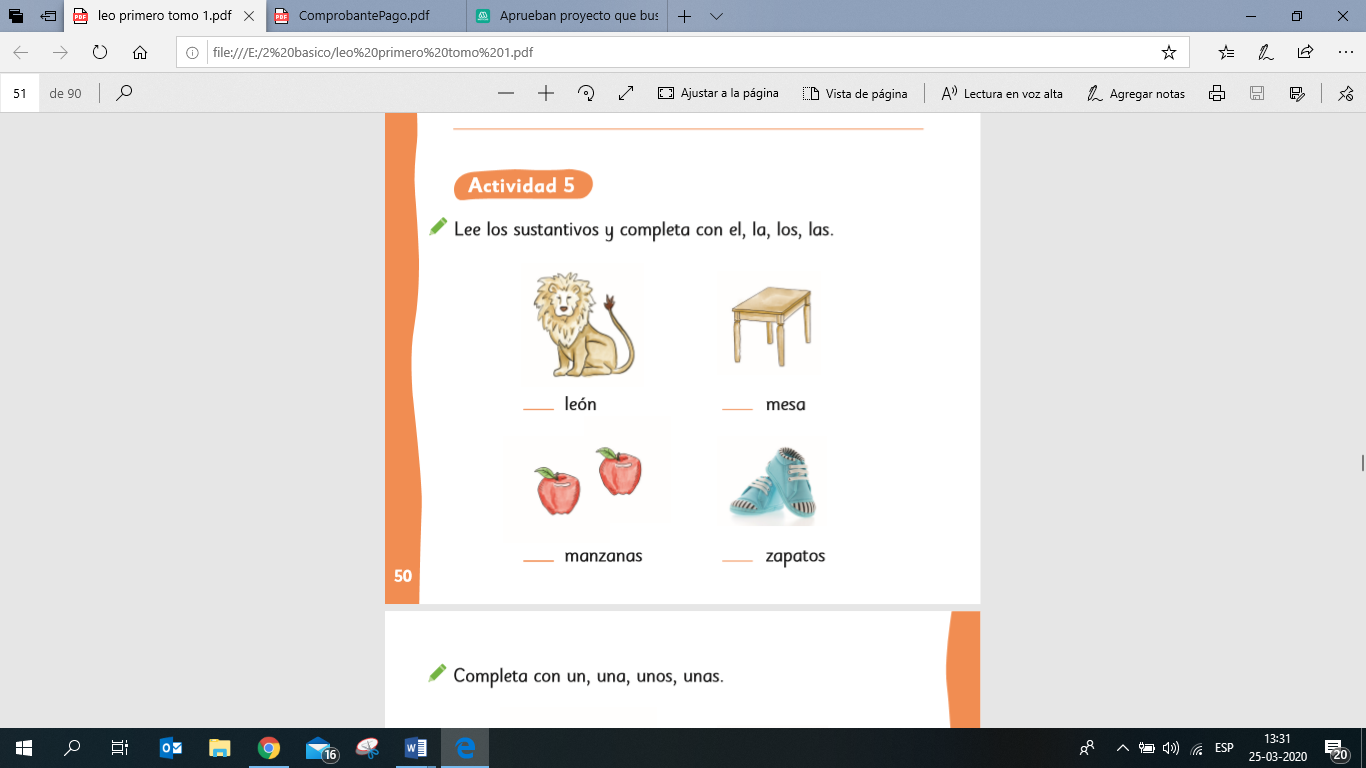 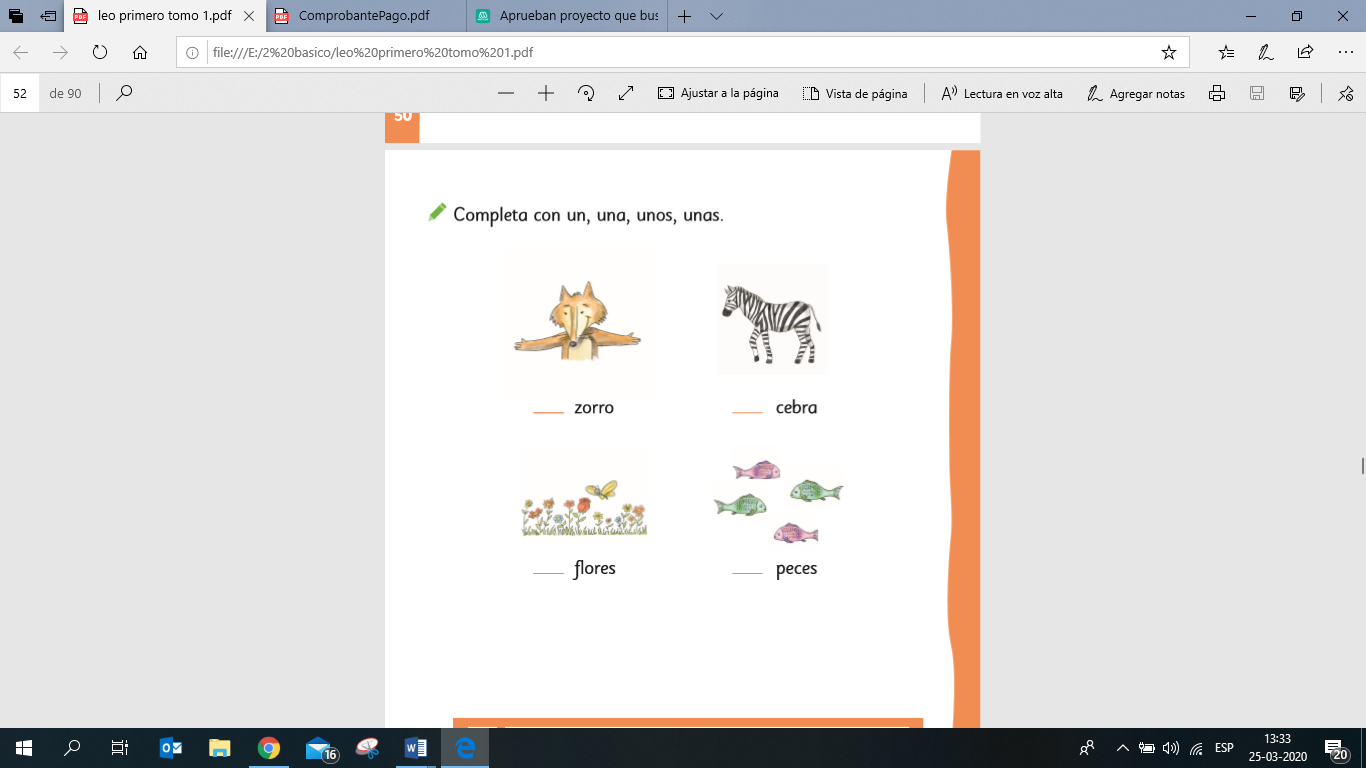 Taller escritorEn la pagina 55 del texto del estudiante desarrollo la actividad N°2,  escribo la mascota que tengo o que me gustaria trener en un futuro y empiezo a escribir caracteristicas breves de el, como por ejemplo: la mascota que yo eleji es una perrita y su nombre es Canela ¿Cómo es? Es tierna, pequeña, color café claro.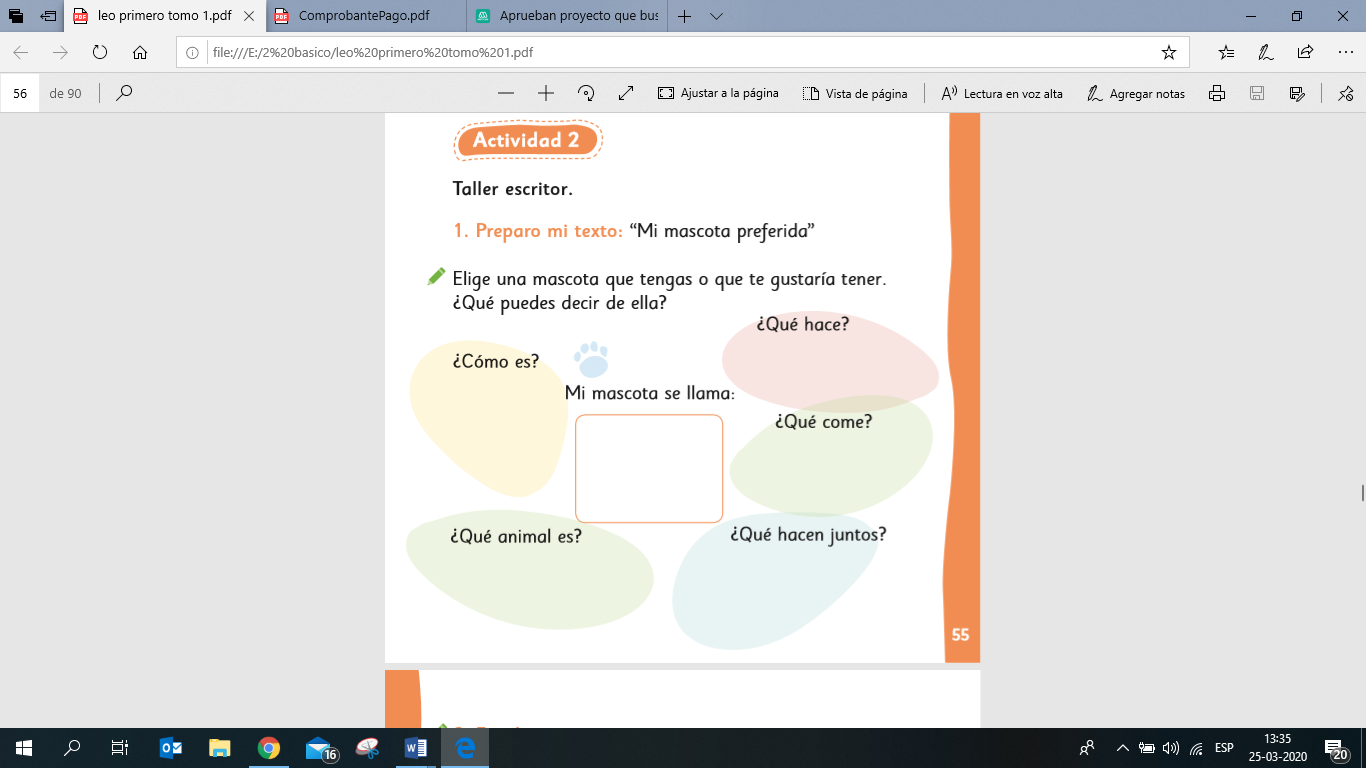 Posteriormente realiza un texto en donde describas tu animal preferido y descrito anteriormente, recuerda utilizar la información que escribiste en la actividad anterior, esto te ayudara y te facilitara tu escritura. 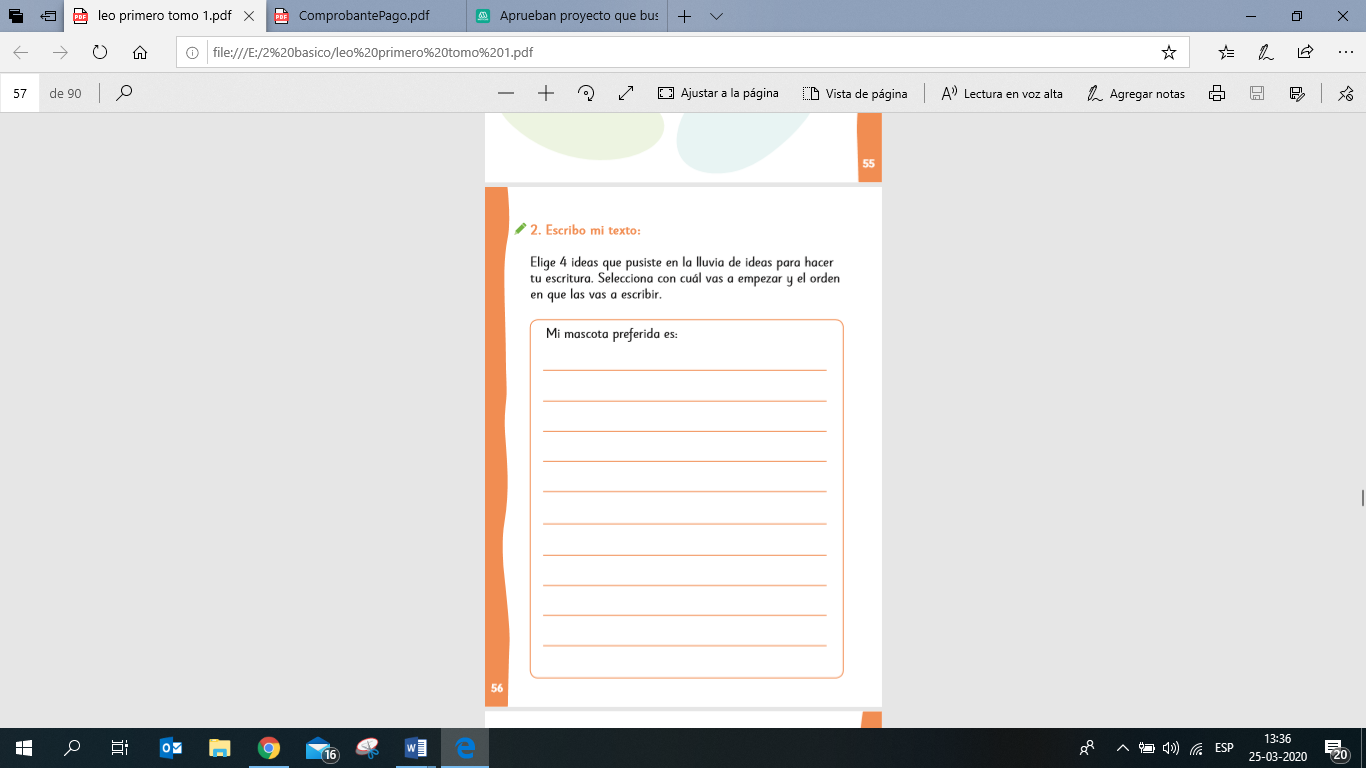 ¡Y has terminado tu actividad! Recuerda quedarte en casa con tu familia, un abrazo.Señor apoderado: en esta nueva modalidad de trabajo nos enfocaremos en que tú y todos tus compañeros puedan realizar las actividades desde sus casas por lo que utilizaremos el texto para guiarnos y para el que no lo tenga no se preocupe ya que adjuntaremos lo necesario en esta guía, como apoyo a las actividades las desarrollaremos en el cuaderno de la asignatura, es decir en nuestro cuaderno rojo de Lenguaje, recuerda escribir las instrucciones y el desarrollo con letra clara y legible esto también te ayudara en practicar tu escritura y mejorar aún más tu letra.Antes de iniciar te invito a recordar los tipos de textos que hemos visto, para esto te invito a visitar los siguientes enlaces en la página de YouTubePoemas: https://www.youtube.com/watch?v=CCqBCL8s3igTexto informativo: https://www.youtube.com/watch?v=EGCtLPiDAP4Cuentos: https://www.youtube.com/watch?v=B-Gt430Y-GYTexto instructivo: https://www.youtube.com/watch?v=UKZcCPpbvZA